	       	                              POB:       Pakistan                                                                                                   DOB:       20-02-1990                   	       		                          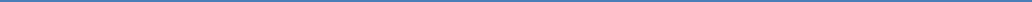 Career ObjectivesMy objective is to put into practice what I have learned through my education and training in a real and challenging work situation by using my skills and capabilities to compete in this global environment. Professional Work ExperienceOrganization:	Educators Institution Lahore Pakistan Tenure:	March 2013-March 2015Designation:	Operation ExecutiveResponsibilities:Responsible for overall performance of assigned group of franchises.Answer the operational questions and issues from the franchises. Maintain the communication with all franchise owners on regular basis.Analyze franchisee performance and provide feedback, guidance, training and encouragement in order to impact results.Assist in the developing of new operations procedures and policies.Assist training department with new franchisees and ongoing training.Conduct and attend regional meetings for assigned regions.Organization:                              Zetech Institution PakistanTenure:                                       Dec 2008-Nov 2010Designation:                               AccountantResponsibilities:Daily cash voucher maintained and up-date record preparation.Preparation of salary sheets Preparation of monthly reconciled bank statement and update the daily vouchers.  Maintained all ledgers of institution.Organization:                               Woodco Furniture Company Pakistan Tenure:	Dec 2010-Jan 2012Designation:	AdministratorResponsibilities:Responsible for maintaining day to day financial, accounting, administrative and personnel services in order to meet legislative requirements.Assist with preparation of the budget implement financial policies and procedures.Reconcile the general ledgerPrepare the reconcile general bank statementEstablish and maintain the supplier accounts.Ensure the data is entered into the system.Prepare the income statement.Prepare the balance sheet.Maintain the financial files and records.Organization:                              Lahore stock exchange Tenure:                                        June 2013Designation:                                TraineeResponsibilities:Opening the accounts of investorsPlace the orders of investorsQualificationMBA/MS Banking & Finance(3.5 years) Hailey College of Banking & Finance, University of The Punjab, Lahore. (2010-2014)    Bachelor of Commerce, Punjab College of commerce Gujranwala. (2008-2010)I.COM, Punjab College of commerce Gujranwala. (2006-2008)Secondary School Education (Science), Gujranwala Board of Intermediate and secondary Education, Gujranwala.   Computer SkillsExcellent Computer Skills in : MS WORD, MS EXCEL, POWER POINT, Outlook, Photoshop, Internet & EmailExcellent usage of SSPS software for statistic purposeAchievements Got Laptop on merit from Govt. of The Punjab Pakistan.(2012) Got award of best trainee from Lahore Stock exchange of Pakistan (2013)LanguageEnglish, Urdu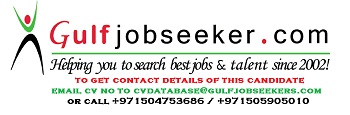 Gulfjobseeker.com CV No: 1466988